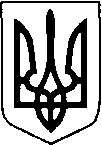 КОВЕЛЬСЬКА МІСЬКА РАДАВОЛИНСЬКОЇ ОБЛАСТІ                                                        РІШЕННЯ28.06.2022                                    м.Ковель                       № 23/47Про затвердження ПОЛОЖЕННЯ ПРО КОВЕЛЬСЬКИЙ МІСЬКИЙ ЦЕНТР ФІЗИЧНОГО ЗДОРОВ’Я НАСЕЛЕННЯ «СПОРТ ДЛЯ ВСІХ»  (нова редакція)    Відповідно до ч.1 ст. 59 Закону України «Про місцеве самоврядування в Україні», міська радаВИРІШИЛА:1.Затвердити ПОЛОЖЕННЯ ПРО КОВЕЛЬСЬКИЙ МІСЬКИЙ ЦЕНТР ФІЗИЧНОГО ЗДОРОВ’Я НАСЕЛЕННЯ «СПОРТ ДЛЯ ВСІХ» в новій редакції (додається) (код ЄДРПОУ 34511454).  2.Контроль за виконанням даного рішення покласти на постійні комісії міської ради з питань дотримання прав людини, депутатської діяльності та етики, законності і правопорядку, конфлікту інтересів (Андрій Мілінчук), з питань освіти, культури, охорони здоров’я, материнства і дитинства, соціального захисту населення, спорту і фізичної культури, в справах сім’ї і молоді та релігії (Світлана Верчук).Міський голова                                                                              Ігор ЧАЙКА                                                                                ЗАТВЕРДЖЕНО                                                                               рішення міської ради                                                                      28.06.2022  № 23/47                      ПОЛОЖЕННЯ ПРО КОВЕЛЬСЬКИЙ МІСЬКИЙ ЦЕНТР ФІЗИЧНОГО ЗДОРОВ’Я НАСЕЛЕННЯ «СПОРТ ДЛЯ ВСІХ»  (нова редакція)Ковель2022І. ЗАГАЛЬНІ ПОЛОЖЕННЯ1)КОВЕЛЬСЬКИЙ МІСЬКИЙ ЦЕНТР ФІЗИЧНОГО ЗДОРОВ‵Я НАСЕЛЕННЯ «СПОРТ ДЛЯ ВСІХ» (далі Центр) - установа, знаходиться у комунальній власності міста, створена відповідно до рішення Ковельської міської ради.2)Центр здійснює керівництво дорученою сферою, несе відповідальність за стан її розвитку.3)Центр наділений правами юридичної особи, має печатку із власним найменуванням, штампи та бланки, нагородну атрибутику, емблему, значки, вимпели та є неприбутковою установою.4)Діяльність Центру регламентується чинним законодавством України, наказами, нормативними документами управління культури, молоді , спорту  та туризму виконавчого комітету Ковельської міської ради, Всеукраїнського центру фізичного здоров’я населення «Спорт для всіх», нормативними документами Ковельської міської ради та її виконавчих органів, цим Положенням та іншими нормативними документами.5)Діяльність Центру здійснюється у тісному зв’язку з державними, комунальними, громадськими організаціями, підприємцями,  територіальними громадами  та іншими установами та організаціями6)Центр створений за рішенням Ковельської міської ради і підпорядкований у своїй  діяльності  управлінню культури, молоді ,спорту та туризму  виконавчого комітету Ковельської міської ради.7)Повна назва — КОВЕЛЬСЬКИЙ МІСЬКИЙ ЦЕНТР ФІЗИЧНОГО ЗДОРОВ‵Я НАСЕЛЕННЯ «СПОРТ ДЛЯ ВСІХ», скорочена назва – КОВЕЛЬСЬКИЙ МЦ ФЗН «СПОРТ ДЛЯ ВСІХ».8) Юридична адреса Центру: 45000, м. Ковель, Волинської області, вул. Тараса Боровця,5.9)Центр має право здійснювати обробку персональних даних, що містяться в зареєстрованих базах даних, з метою забезпечення реалізації трудових відносин, відносин у сфері управління людськими ресурсами, зокрема кадровим потенціалом, адміністративно-правових відносин, відносин у сфері бухгалтерського обліку, у сфері економічних, фінансових послуг та страхування, відносин у сфері охорони здоров’я, освіти та інших відповідно до чинного законодавства України.II. МЕТА.ЗАВДАННЯ ТА ФУНКЦІЇ ЦЕНТРУ1)Центр є спеціалізованою бюджетною установою для проведення заходів з нетрадиційних видів спорту, масових заходів з фізичної культури, фізкультурно-оздоровчої та спортивної діяльності населення за місцем проживання та в місцях масового відпочинку Ковельської територіальної громади.2)Основними завданнями Центру є :1)Залучення широких верств населення до оздоровчих занять, надання фізкультурно-спортивних послуг, поєднання масових та індивідуальних форм  організації фізкультурно-спортивної роботи за місцем проживання та в місцях  масового відпочинку населення ;2)Участь у реалізації обласних програм з питань оздоровлення населення засобами   фізичної   культури   та   спорту   у   соціально-побутовій сфері, прогнозування та забезпечення вирішення цих питань.3)Формування у громадян потреб рухової активності та створення умов для їх задоволення;4)Проведення просвітницької роботи з питань оздоровлення населення засобами фізичної культури та спорту ;5)Підвищення кваліфікації спеціалістів і працівників Центру;6)Організація та проведення змагань, конкурсів, показових виступів, фестивалів, спортивних свят та інших заходів  Ковельської  територіальної громади, брати участь в проведенні спортивних заходів в інших територіальних громадах;7)Сприяння зміцненню матеріально-технічної та спортивної бази, обладнання та утримання фізкультурно-оздоровчих і спортивних споруд для проведення роботи з населенням в соціально-побутовій сфері, у тому числі у місцях масового відпочинку населення ;8)Здійснення заходів щодо розвитку та ефективної діяльності Центру, активізації фізкультурно-оздоровчої роботи у соціально-побутовій сфері шляхом створення за місцем проживання та у місцях масового відпочинку населення консультаційних пунктів, надання організаційно-методичної допомоги в їх діяльності; об'єднання дітей, підлітків, інших категорій населення фізкультурно-оздоровчої та спортивної роботи у соціально-побутовій сфері;9)Створювати дорадчі органи для координації питань щодо розвитку фізкультурно-оздоровчої та спортивної роботи у соціально-побутовій сфері;10)Приведення системи масового спорту в Україні до міжнародних стандартів (використання кращого світового досвіду у підготовці спеціалістів, вдосконалення системи роботи з населенням, активізація міжнародної співпраці в сфері масового спорту, адаптація національного законодавства до правових актів ЄС тощо);11)Створювати розгалужену мережу сучасних спортивних об’єктів (будівництво спортивних споруд загального користування, велодоріжок, бігових доріжок, вуличних майданчиків, тенісних кортів, майданчиків для малих ігор, проводити реконструкцію та реставрацію спортивних об’єктів та ін.)12)Розвивати широкої партнерської мережі (національні та міжнародні неурядові організації, соціально-відповідальний бізнес);13)Прискорювати європейську інтеграцію України через проведення на її території міжнародних фізкультурно-оздоровчих та спортивних заходів різного рівня;14)Створювати   умови    для    систематичної  рухової  активності  заради                                                                                                 зміцнення    здоров’я з  урахуванням інтересів,  побажань  та  індивідуальнихособливостей кожного українця;15)Популяризувати заняття фізичною культурою і спортом та ведення здорового способу життя серед всіх вікових груп та верств населення, особливо — дітей та молоді;16)Співпрацювати з іншими  територіальними громадами, національними та міжнародними спортивними співтовариствами і соціально-відповідальними підприємцями та організаціями, проводити національні та міжнародні конференції і конгреси, ”круглі столи”, семінари та тренінги;17)Здійснення інших завдань, виконання яких покладаються на Центр управлінням культури, молоді, спорту та туризму виконавчого комітету Ковельської міської ради, обласним центром фізичного здоров’я населення «Спорт для всіх», Всеукраїнським центром фізичного здоров’я населення «Спорт для всіх» у реалізації міських заходів у соціально-побутовій сфері;3)Центр відповідно до покладених на нього завдань виконує такі функції:1)Забезпечує виконання міських, комплексних та цільових програм або їх розділів з питань організації фізкультурно-оздоровчої роботи у соціально-побутовій сфері та за місцем проживання населення;2)Готує пропозиції управлінню культури, молоді , спорту та туризму  щодо вирішення актуальних проблем фізкультурно-оздоровчої роботи, програм або розділів програм, методичних рекомендацій щодо покращення стану здоров’я засобами фізичної культури та спорту;3)Підтримує міжнародні зв’язки, укладає відповідні угоди за згодою засновника, узагальнює та поширює передовий досвід організації фізкультурно-оздоровчої та спортивної роботи серед населення у соціально-побутовій сфері;4)Розробляє календар спортивно-масових заходів  та подає на затвердження управлінню культури, молоді, спорту та туризму виконавчого комітету Ковельської міської ради;5)Спрямовує міські та залучені фінансові та матеріальні ресурси на забезпечення фізкультурно-спортивних заходів, передбачених календарним планом спортивно-масових заходів міста;6)Здійснює заходи щодо вдосконалення інформаційного, наукового і методологічного забезпечення фізкультурно-оздоровчої та спортивної роботи у соціально-побутовій сфері;7)Співпрацює в межах своїх повноважень з органами місцевого самоврядування, громадськими організаціями, підприємствами, установами, організаціями всіх форм власності, територіальними громадами, фізичними особами з питань оздоровлення населення засобами фізичного виховання та спорту;8)Бере участь в організації підготовки, перепідготовки і підвищення кваліфікації фахівців, що проводять фізкультурно-оздоровчу роботу у соціально-побутовій сфері;9)Пропагує  серед  населення фізичне виховання і спорт, здоровий спосіб                                                         життя;10)Проводить семінари, наради, науково-практичні конференції з питань оздоровлення населення засобами фізичної культури та спорту;11)Створює тимчасові творчі колективи з метою розробки методичних рекомендацій та здійснення методичного забезпечення роботи Центру;12)Створює інформаційний банк даних з питань, що відповідають основним завданням та напрямкам діяльності Центру;13)Забезпечує проведення Державного тестування фізичної підготовленості населення;14)Разом з управлінням культури, молоді, спорту та туризму проводить єдину науково-методичну політику у соціально-побутовій сфері;15)Готує пропозиції управлінню культури, молоді, спорту та туризму виконавчого комітету Ковельської міської ради до проектів  бюджету  територіальної громади для вирішення питань організації фізкультурно-оздоровчої роботи у соціально-побутовій сфері;16)Готує пропозиції щодо вдосконалення системи обліку та звітності з питань, що входять до компетенції Центру;17)Вивчає потребу у фахівцях для організації і проведення фізкультурно-оздоровчої роботи у соціально-побутовій сфері;18)Готує статистично-аналітичні, інформаційні матеріали, пропозиції управлінню культури, молоді, спорту та туризму виконавчого комітету Ковельської міської ради щодо вирішення актуальних проблем фізкультурно-оздоровчої роботи у соціально-побутовій сфері;19)Забезпечує участь збірних команд міста у міських, обласних, всеукраїнських фізкультурно-спортивних заходах;20)За встановленими нормами забезпечує житлом, харчуванням, автотранспортом учасників фізкультурно-спортивних заходів, які проводяться Центром, орендує для проведення цих заходів спортивні бази та інші об’єкти;21)Виступає учасником цивільно-правових відносин, набуває майнові та немайнові права та обов'язки .22) В установленому порядку виступає засновником цільових і благодійних фондів фізкультурно-оздоровчої та спортивної спрямованості;23) 3діснює інші повноваження відповідно до чинного законодавства.4)Центру надається право:1)За погодженням з управлінням культури, молоді ,спорту та туризму виконавчого комітету Ковельської міської ради вирішувати всі питання, що стосуються його діяльності, з відповідними органами місцевого самоврядування,  територіальними громадами, органами державного управління фізичною культурою та спортом, іншими установами, громадськими організаціями, юридичними та фізичними особами, що віднесені до його компетенції;2)Одержувати в установленому законодавством порядку від державних, комунальних та інших установ інформацію, документи і матеріали, необхідні для       виконання     покладених   на   нього завдань   відповідно  до  чинного законодавства;                           3)Залучати вчених, спеціалістів медичних та наукових установ до розроблення актуальних питань фізкультурно-оздоровчої та спортивної роботи у соціально-побутовій сфері;4)Скликати в установленому порядку наради з питань, що належать до його компетенції;5)Надавати платні послуги згідно з функціональними повноваженнями, відповідно до постанови Кабінету Міністрів України від 14.04.2009р. №356 “Про затвердження переліку платних послуг, які можуть надаватися закладами фізичної культури і спорту, що утримуються за рахунок бюджетних коштів, із змінами та доповненнями, внесеними постановою Кабінету Міністрів України від 10.08.2011 року №846 “Про внесення змін до переліку платних послуг, які можуть надаватися закладами фізичної культури і спорту, що утримуються за рахунок бюджетних коштів”;6)У процесі здійснення фінансово-господарської діяльності управління культури, молоді та спорту виконавчого комітету Ковельської міської ради розпоряджається коштами Центру (бюджетні кошти, платні послуги, благодійні внески, інші надходження), спрямовуючи   їх на удосконалення спортивної бази Центру, створення сучасних умов для оздоровлення населення, для проведення спортивно-масових заходів (харчування спортсменів, тощо), на оплату праці, заохочення працівників, комунальні послуги, тощо.                                      III. КОШТИ І МАЙНО1)Центр є     неприбутковою     бюджетною     установою   і    здійснює свою діяльність на основі     фінансування  за рахунок бюджетних   коштів,   інших джерел не заборонених законодавством України.2)Джерелами фінансування Центру є:- кошти міського бюджету для утримання установи та проведення фізкультурно-спортивних заходів, в межах затвердженого кошторису доходів і видатків;- кошти з надходжень від благодійних організацій, меценатів, спонсорів,  територіальних громад;- кошти за надання платних послуг згідно з функціональними повноваженнями, відповідно до переліку та порядку надання платних послуг затверджених законодавством України;- інші надходження із джерел незаборонених законодавством.3)Доходи  Центру використовуються виключно для фінансування видатків на утримання Центру, як неприбуткової бюджетної установи, реалізації мети (цілей, завдань) та напрямів діяльності, визначених його установчими документами.   Бюджетні      кошти   та      інші     надходження       установизараховуються на рахунки, відкриті в органах Державної казначейської служби, інших банках.4)Для  сприяння  фізкультурно-оздоровчій та спортивній діяльності усоціально-побутовій сфері, майно Центру може формуватися з надходжень від благодійних  організацій, меценатів,  спонсорів,    платних послуг,   іншихнадходжень.5)Порядок та умови фінансування, фонд оплати праці працівників та видатки на    утримання     Центру     затверджує    начальник    управління     культури, молоді ,  спорту  та туризму виконавчого комітету Ковельської міської ради .IV. СТРУКТУРА ТА ОРГАНИ УПРАВЛІННЯ ЦЕНТРУ1)Центр очолює директор,  який   призначається на посаду та звільняється з посади начальником  управління культури, молоді, спорту та туризму виконавчого комітету Ковельської міської ради за погодженням міського голови. Накази на преміювання директора центру, інші (відпустка, тощо) погоджуються начальником управління культури, молоді , спорту  та туризму  виконавчого комітету Ковельської міської ради.2)На посаду директора Центру призначається фахівець з вищою фізкультурною освітою і досвідом організаційної роботи у сфері спортивної діяльності та стажем роботи у даній сфері у фізкультурно-спортивних організаціях не менше 5 років.3)Директор Центру має наступні повноваження:1)Забезпечує раціональне використання фінансових коштів;2)Розподіляє обов'язки працівників центру, визначає їх відповідальність за окремі ділянки роботи і виконання конкретних доручень ;3)Розробляє посадові інструкції та функціональні обов’язки працівників Центру;.4)Видає накази в межах своєї компетенції та у відповідності з трудовим законодавством здійснює дисциплінарну практику;5)Укладає з дотриманням чинного законодавства угоди ;6)Виступає при необхідності в судах України або передає відповідно до чинного законодавства ці повноваження іншим працівникам центру за дорученням;7)Бере участь у засіданнях , нарадах, що скликаються управлінням  культури, молоді, спорту та туризму виконавчого комітету Ковельської міської ради, інших організаційних заходах;8)Вдосконалює стиль і методи роботи Центру, забезпечує зміцнення виконавчої дисципліни, підвищення кваліфікації його працівників;9)Здійснює особистий прийом громадян і вживає заходи щодо своєчасного розгляду пропозицій, заяв та скарг, які надходять до них;10)Представляє    Центр  за дорученням засновника в державних органах,інших організаціях, установах, на підприємствах при розгляді і вирішенні питань, що входять до компетенції Центру;11)Забезпечує згідно з діючими інструкціями оперативне ведення діловодства;12)Установлює доплати ,надбавки до посадових окладів, за показниками роботи      преміює     працівників   Центру  в   межах    затвердженого фонду оплати праці відповідно до  чинного законодавства;13)Забезпечує облік, збереження та примноження навчально-матеріальноїбази,     дотримання   правил   санітарного   режиму,   охорони   праці, техніки безпеки, протипожежної охорони;14)Має   право    вносити    зміни   до    структури  Центру своїм наказом за погодженням начальника управлінням культури, молоді, спорту та туризму виконавчого комітету Ковельської міської ради.V. РЕОРГАНІЗАЦІЯ ТА ЛІКВІДАЦІЯ ЦЕНТРУ1)Центр може бути ліквідований або реорганізований за рішенням Ковельської міської ради в порядку, передбаченому чинним законодавством або за рішенням суду.2)У разі припинення юридичної особи Ковельський МЦФЗН «Спорт для всіх» (у результаті її ліквідації, злиття, поділу, приєднання або перетворення) активи передаються одній або кільком неприбутковим організаціям відповідного виду або зараховуються до доходу міського бюджету.3)Працівникам Центру, що звільняються у зв’язку з припиненням діяльності, реорганізацією чи ліквідацією гарантується дотримання їх прав і інтересів згідно з чинним законодавством.4)Реорганізація Центру тягне за собою перехід прав та зобов'язань до його правонаступників.5)Ковельський МЦ ФЗН «Спорт для всіх» (установа) - є такою, що припинилася, з дати внесення до Єдиного державного реєстру запису про державну реєстрацію припинення юридичної особи.6)Зміни та доповнення до Положення затверджуються рішенням сесії Ковельської міської ради відповідно до чинного законодавства України.7)Реєстрація Положення Центру здійснюється в порядку, встановленому чинним законодавством України.Міський голова                                                                            Ігор   ЧАЙКА